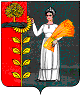 ПОСТАНОВЛЕНИЕ АДМИНИСТРАЦИИ   СЕЛЬСКОГО   ПОСЕЛЕНИЯ ТАЛИЦКИЙ СЕЛЬСОВЕТДОБРИНСКОГО МУНИЦИПАЛЬНОГО РАЙОНА ЛИПЕЦКОЙ ОБЛАСТИ РОССИЙСКОЙ ФЕДЕРАЦИИ23.07.2018 г.                              с. Талицкий Чамлык                                    № 77Об утверждении перечня помещенийдля проведения встреч депутатов с избирателямиВ соответствии с Федеральным законом от 06.10.2003 № 131-ФЗ «Об общих принципах организации местного самоуправления в Российской Федерации», Федеральным законом от 07.06.2017 № 107-ФЗ «О внесении изменений в отдельные законодательные акты Российской Федерации в части совершенствования законодательства о публичных мероприятиях», Уставом сельского поселения Талицкий сельсовет Добринского муниципального района Липецкой области Российской Федерации,  решением Совета депутатов сельского поселения Талицкий сельсовет Добринского муниципального района от 09.07.2018 № 141-рс, администрация сельского поселения Талицкий сельсовет Добринского муниципального района П О С Т А Н О В Л Я Е Т:1. Утвердить перечень помещений для проведения встреч депутатов Государственной Думы Федерального Собрания Российской Федерации, депутатов Липецкого областного Совета депутатов, депутатов Совета депутатов  Добринского муниципального района района, депутатов Совета депутатов сельского поселения Талицкий сельсовет Добринского муниципального района с избирателями (приложение).2.  Опубликовать настоящее постановление.3. Контроль за исполнением настоящего постановления возложить на главу сельского поселения.Глава администрации сельского поселения Талицкий сельсовет                                                             И.В.МочаловПриложение к постановлению администрации сельского поселения Талицкий сельсовет Добринского муниципального районаот 23.07.2018  № 77Перечень помещений для проведения встреч депутатов Государственной Думы Федерального Собрания Российской Федерации, депутатов Липецкого областного Совета депутатов, депутатов Совета депутатов  Добринского муниципального района района, депутатов Совета депутатов сельского поселения Талицкий сельсовет Добринского муниципального района с избирателямиГлава сельского поселения Талицкий сельсовет Добринского муниципального района	                                 И.В. Мочалов№ п/пНаименование местаАдрес 1. Актовый  зал и фойе МАУК «Талицкий ПЦК»399450, с. Талицкий Чамлык, улица Советская, дом 12.Актовый зал администрации сельского поселения Талицкий сельсовет Добринского муниципального района399450, с. Талицкий Чамлык, улица Советская, дом 17